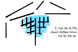 Projet d’inclusion- Objectifs  (1)Ecole La Chapelle- Ulis Projet d’inclusion- Objectifs  (1)Ecole La Chapelle- Ulis Projet d’inclusion- Objectifs  (1)Ecole La Chapelle- Ulis Projet d’inclusion- Objectifs  (1)Ecole La Chapelle- Ulis Projet d’inclusion- Objectifs  (1)Ecole La Chapelle- Ulis Nom :Prénom : Date de naissance :Nom :Prénom : Date de naissance :Nom :Prénom : Date de naissance :Nom :Prénom : Date de naissance :Classe et discipline d’inclusion : CE1 Questionner le monde, Anglais, Informatique, EPSEnseignant classe de référence : Volume horaire par semaine : 6 heures Classe et discipline d’inclusion : CE1 Questionner le monde, Anglais, Informatique, EPSEnseignant classe de référence : Volume horaire par semaine : 6 heures Points d’appuiPoints d’appuiBEPBEPBEPObjectifs poursuivisCognitifSocialAffectifMoteurCognitifSocialAffectifMoteurCognitifSocialAffectifMoteurPériode :Compétences visées :CognitifSocialAffectifMoteurCognitifSocialAffectifMoteurCognitifSocialAffectifMoteurObjectifs spécifiques :Projet d’inclusion - Suivi  (2)Fiche périodique à remplir par l’enseignant d’inclusionProjet d’inclusion - Suivi  (2)Fiche périodique à remplir par l’enseignant d’inclusionProjet d’inclusion - Suivi  (2)Fiche périodique à remplir par l’enseignant d’inclusionProjet d’inclusion - Suivi  (2)Fiche périodique à remplir par l’enseignant d’inclusionProjet d’inclusion - Suivi  (2)Fiche périodique à remplir par l’enseignant d’inclusionNom :Prénom :Date de naissance :Nom :Prénom :Date de naissance :Nom :Prénom :Date de naissance :Nom :Prénom :Date de naissance :Période Période Compétences socialesCompétences socialesCompétences socialesCompétences socialesAutonomie et initiativeAutonomie et initiative-élève bien intégré dans la classe-élève bien intégré dans la classe-élève bien intégré dans la classe-possède son matériel-possède son matériel-respectueux et poli vis-à-vis de l’adulte-respectueux et poli vis-à-vis de l’adulte-respectueux et poli vis-à-vis de l’adulte-s’organise seul dans la gestion de son travail-s’organise seul dans la gestion de son travail-élève à l’aise, ose s’exprimer à l’oral-élève à l’aise, ose s’exprimer à l’oral-élève à l’aise, ose s’exprimer à l’oral-soin apporté aux cahiers-soin apporté aux cahiers-coopère avec ses camarades-coopère avec ses camarades-coopère avec ses camarades-coopère avec ses camarades-comprend seul les consignes-comprend seul les consignes-à l’écoute des consignes	-à l’écoute des consignes	-à l’écoute des consignes	-à l’écoute des consignes	-fait le travail demandé en classe-fait le travail demandé en classe-demande l’autorisation pour parler-demande l’autorisation pour parler-demande l’autorisation pour parler-demande l’autorisation pour parler-fait ses devoirs-fait ses devoirs-accepte les remarques et ses erreurs-accepte les remarques et ses erreurs-accepte les remarques et ses erreurs-accepte les remarques et ses erreurs-demande de l’aide (adulte ou camarade)-demande de l’aide (adulte ou camarade)-élève actif et curieux qui participe-élève actif et curieux qui participe-élève actif et curieux qui participe-élève actif et curieux qui participe-suit le cours en autonomie-suit le cours en autonomie-s’exprime intelligiblement (prononciation + sens)-s’exprime intelligiblement (prononciation + sens)-s’exprime intelligiblement (prononciation + sens)-s’exprime intelligiblement (prononciation + sens)-prend le cours par écrit seul-prend le cours par écrit seulCompétences disciplinaires spécifiques et/ou transversales à revoir dans l’UlisCompétences disciplinaires spécifiques et/ou transversales à revoir dans l’UlisCompétences disciplinaires spécifiques et/ou transversales à revoir dans l’UlisCompétences disciplinaires spécifiques et/ou transversales à revoir dans l’UlisCompétences disciplinaires spécifiques et/ou transversales à revoir dans l’UlisCompétences disciplinaires spécifiques et/ou transversales à revoir dans l’UlisNotions à retravailler dans l’ULISNotions à retravailler dans l’ULISModalités d’évaluations (adaptées ou non)Modalités d’évaluations (adaptées ou non)Modalités d’évaluations (adaptées ou non)Bilan de la périodeProjet d’inclusion- Adaptations  (3)Projet d’inclusion- Adaptations  (3)Projet d’inclusion- Adaptations  (3)Projet d’inclusion- Adaptations  (3)Projet d’inclusion- Adaptations  (3)Projet d’inclusion- Adaptations  (3)Nom :Prénom :Date de naissance :Nom :Prénom :Date de naissance :Nom :Prénom :Date de naissance :Classe et discipline d’inclusion :Enseignant d’inclusion : Volume horaire par semaine :Classe et discipline d’inclusion :Enseignant d’inclusion : Volume horaire par semaine :Classe et discipline d’inclusion :Enseignant d’inclusion : Volume horaire par semaine :Classe et discipline d’inclusion :Enseignant d’inclusion : Volume horaire par semaine :Difficultés et obstaclesDifficultés et obstaclesMoyens mis en œuvreMoyens mis en œuvreAdaptationsAdaptationsAdaptationsDate :Date :Date :SignaturesSignaturesSignaturesElèveEnseignantCoordo UlisProjet d’inclusion- (4)Projet d’inclusion- (4)Projet d’inclusion- (4)Projet d’inclusion- (4)Nom : Prénom : Date de naissance : Nom : Prénom : Date de naissance : Nom : Prénom : Date de naissance : Période 4 : mars avrilPériode 4 : mars avrilObjectifs générauxObjectifs générauxObjectifs générauxObjectifs générauxObjectifs générauxDécouvrir et/ou  mémoriser (tout ou en partie) les contenus de niveau CE1 dans ces disciplinesApprendre auprès d’élèves du même âgeOser prendre la parolePoser des questionsGagner en autonomieDécouvrir et/ou  mémoriser (tout ou en partie) les contenus de niveau CE1 dans ces disciplinesApprendre auprès d’élèves du même âgeOser prendre la parolePoser des questionsGagner en autonomieDécouvrir et/ou  mémoriser (tout ou en partie) les contenus de niveau CE1 dans ces disciplinesApprendre auprès d’élèves du même âgeOser prendre la parolePoser des questionsGagner en autonomieDécouvrir et/ou  mémoriser (tout ou en partie) les contenus de niveau CE1 dans ces disciplinesApprendre auprès d’élèves du même âgeOser prendre la parolePoser des questionsGagner en autonomieDécouvrir et/ou  mémoriser (tout ou en partie) les contenus de niveau CE1 dans ces disciplinesApprendre auprès d’élèves du même âgeOser prendre la parolePoser des questionsGagner en autonomieModalités d’inclusionModalités d’inclusionModalités d’inclusionModalités d’inclusionModalités d’inclusionDomaineDomaineJour/HoraireEnseignanteObjectif(s) spécifique(s)AnglaisAnglaisLundi/vendredi13h30 - 14h-savoir se présenter -savoir tenir une conversationEPSJeux d’oppositionEPSJeux d’oppositionJeudi 15h- 16h-s’engager sans appréhension pour se déplacer dans différents environnements-faire confiance, lâcher priseQuestionner le monde : espace-tempsQuestionner le monde : espace-tempsJeudi13h30-14h30-situer des évènements du temps des parentsQuestionner le monde : le vivantQuestionner le monde : le vivantLundi15h45-16h25Education musicaleEducation musicaleMardi 13h30-14h15-écouter des extraits musicaux-repérer un élément dans un extraitInformatiqueInformatiqueVendredi 1/215h45-16h25-utiliser le clavier